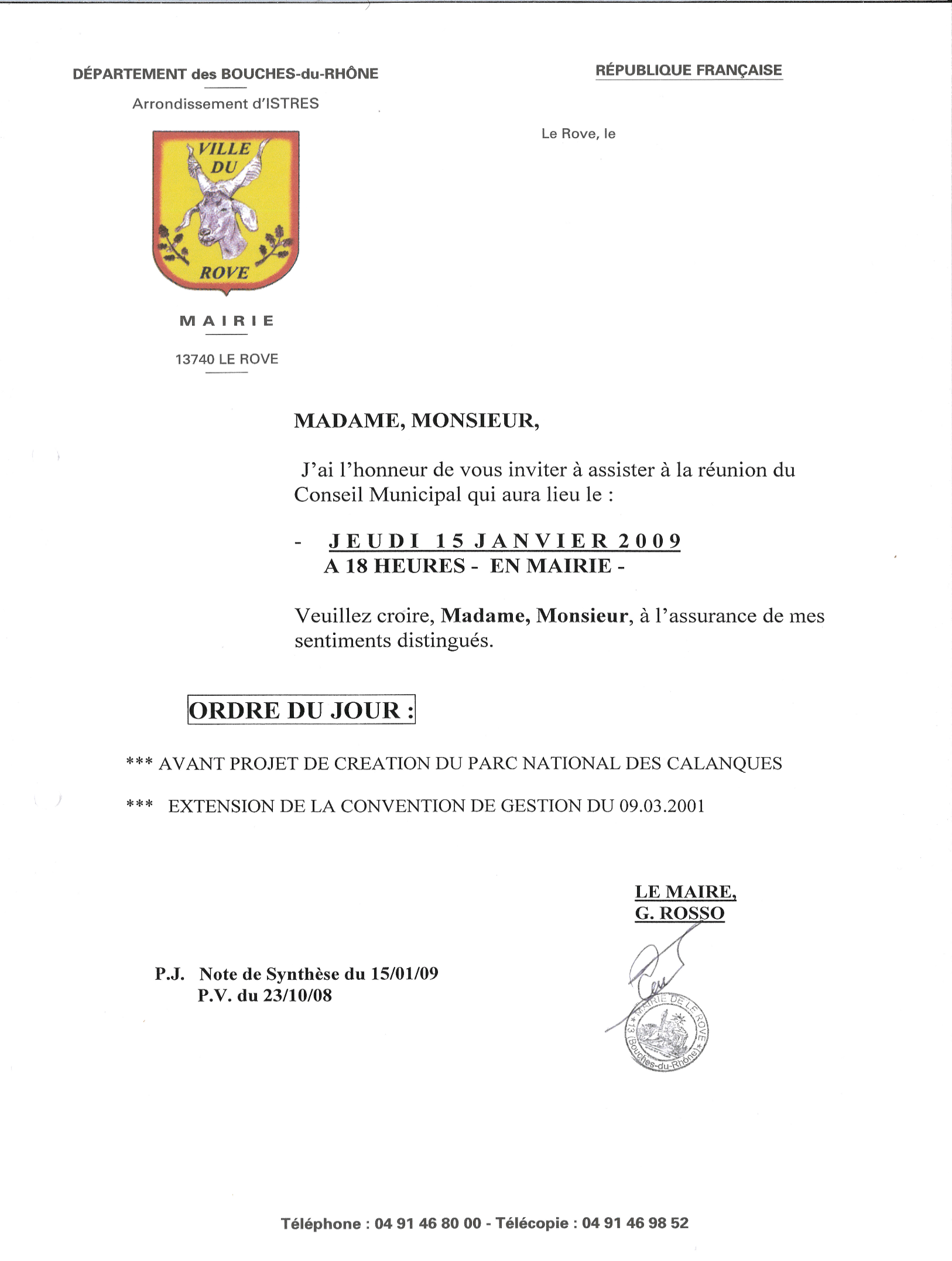 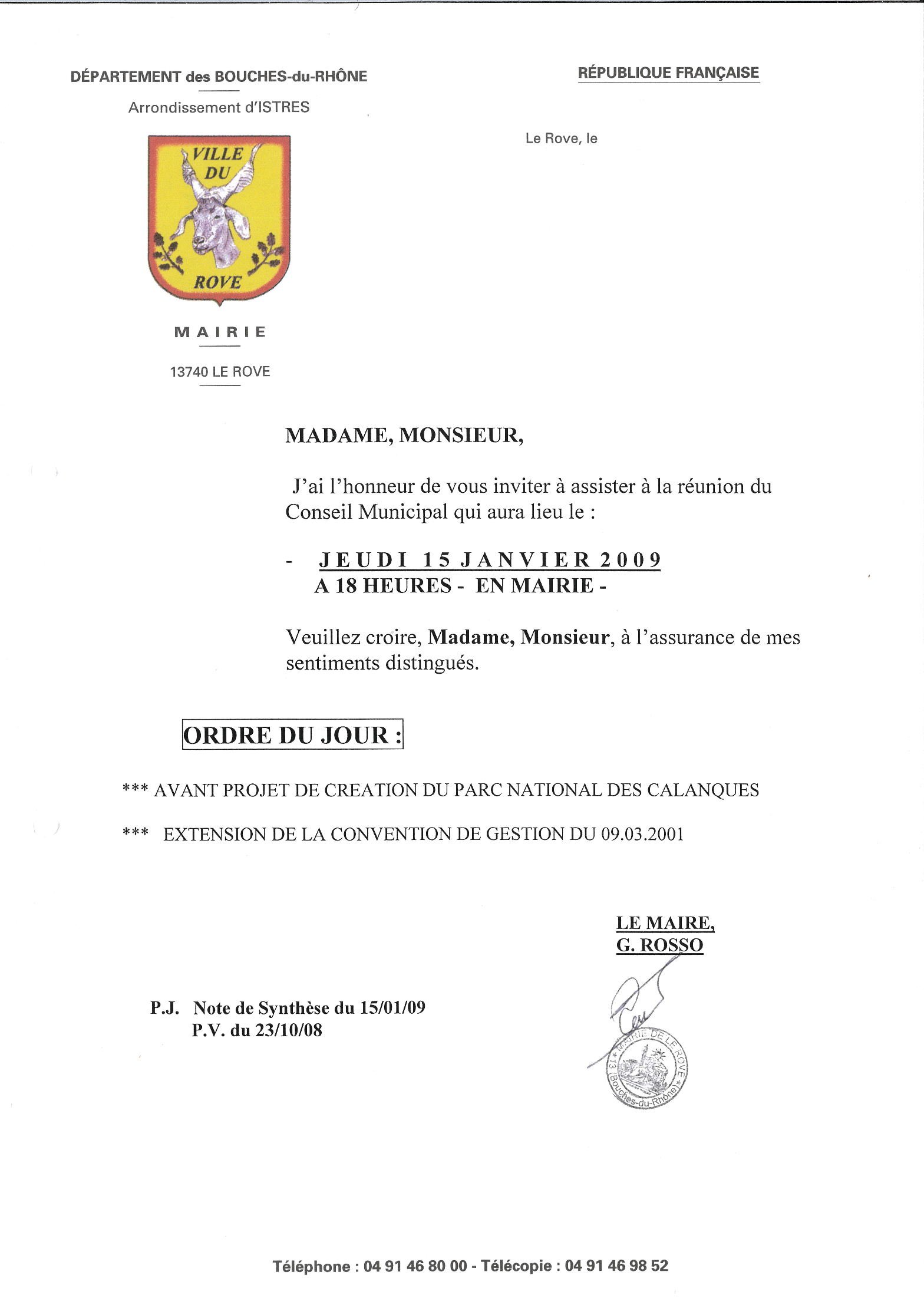 MONSIEUR LE DIRECTEURECOLE PRIMAIRERUE JACQUES DUCLOS13740 LE ROVEMonsieur le Directeur,J’ai l’honneur de vous informer que vous pouvez inscrire l’enfant :NOM …………………………………..…………………………..PRENOM ………………..……………………..….NE(E)LE …………………………………………………………………………………………..…………………….…….ADRESSE …………………………………………………………………………………………………..…………………    ……………………………………………………………………………………………………………………..au groupe scolaire.Je vous prie de croire, Monsieur le Directeur, en l’assurance de mes sentiments les meilleurs.									LE MAIRE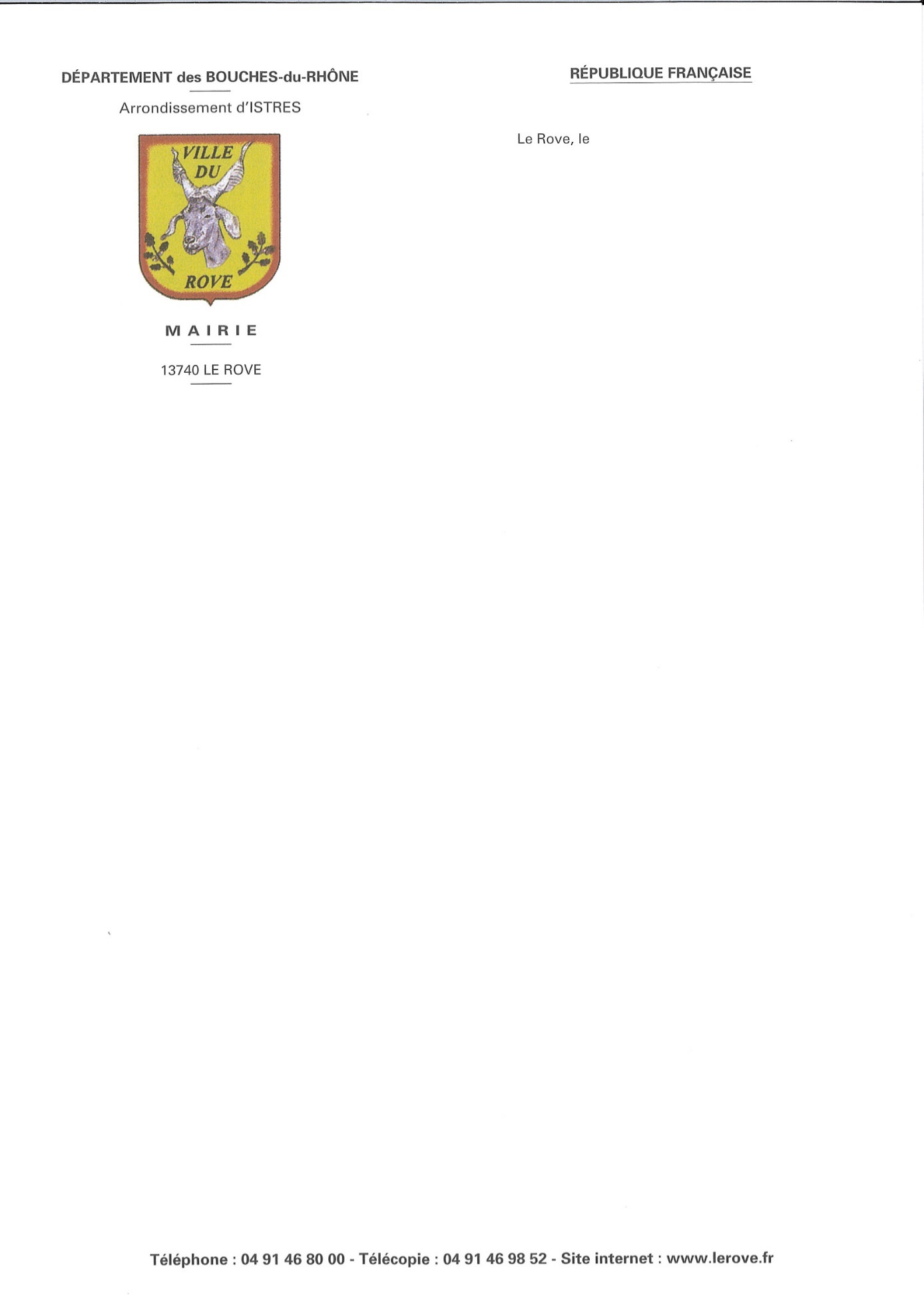 